Из истории Томского аграрного колледжа (выписка из Устава)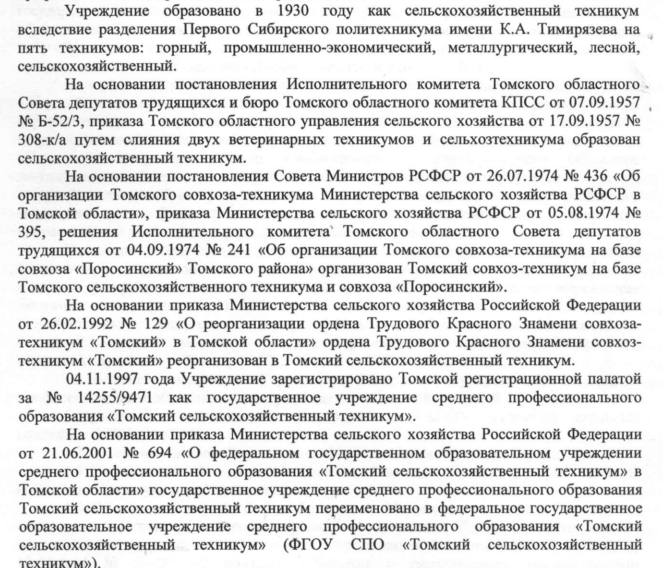 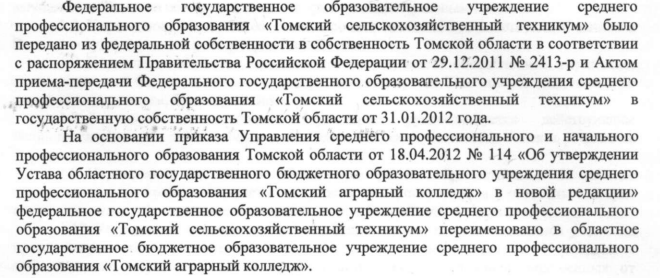 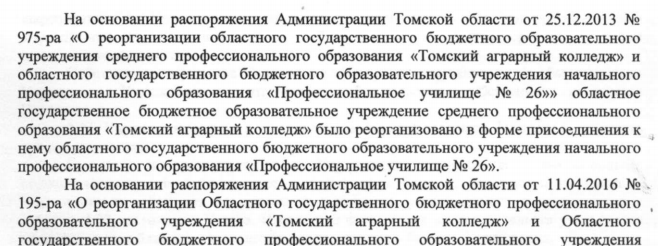 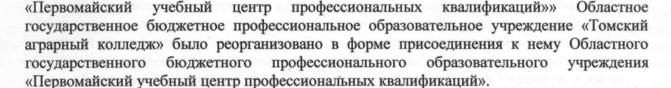 